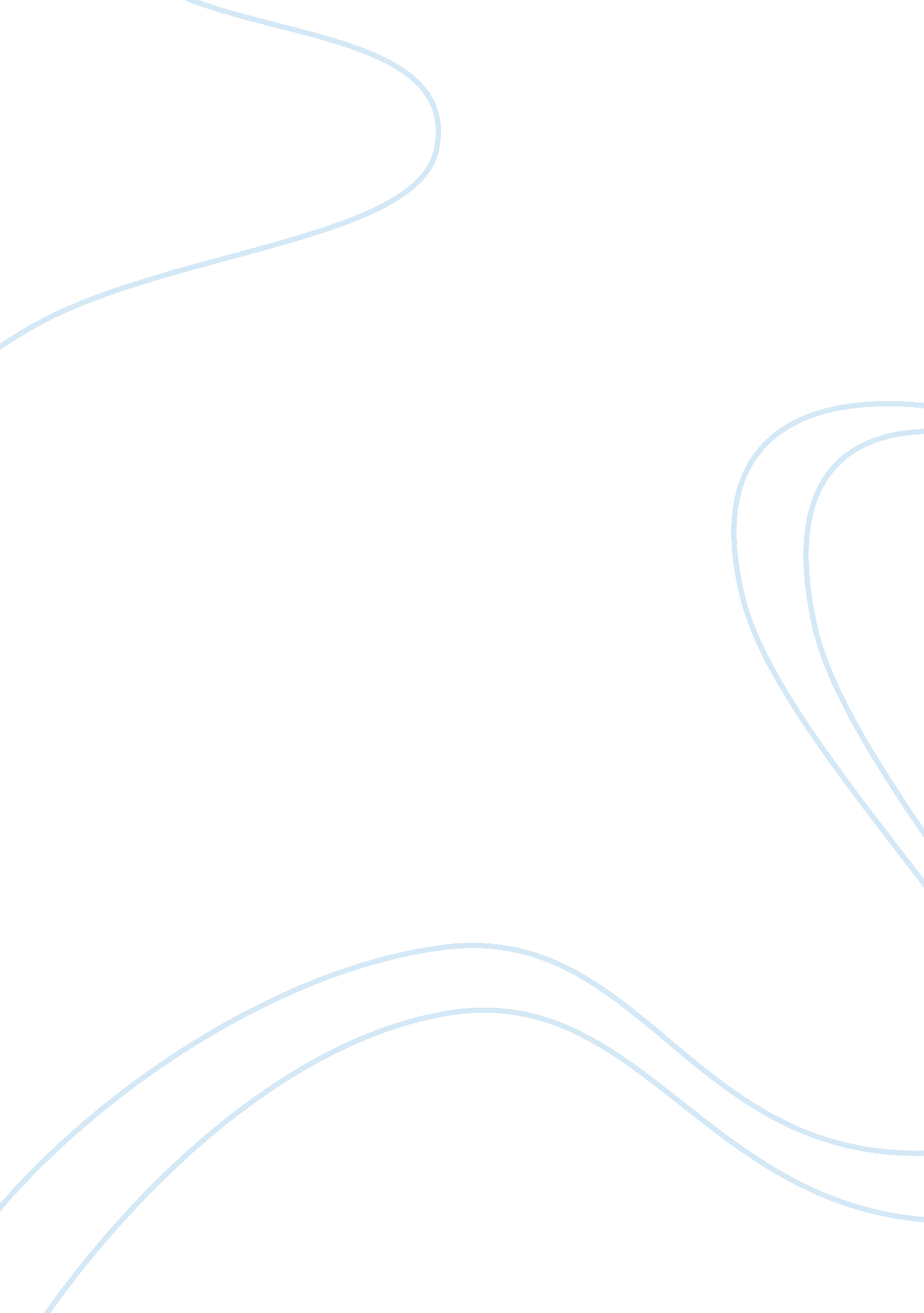 Texas deca facts – spring 2017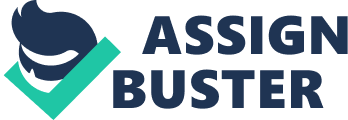 Mission StatementDECA prepares emerging leaders and entrepreneurs in marketing, finance, hospitality and management. Executive Director of National DECAPaul Wardinski ONTEXAS DECA FACTS – SPRING 2017 SPECIFICALLY FOR YOUFOR ONLY$13. 90/PAGEOrder NowNational DECA CenterReston, VirginiaMailing Address for National DECADECA 
1908 Association Drive 
Reston, Virginia 20191-1594The four regions of National DECANorth Atlantic Region 
Central Region 
Southern Region 
Western RegionOfficial Magazine of National DECA" DECA Direct" 2016-2017 Executive Officers for the High School DivisionPresident, Donald LeCompte, PA @DECA_Donald North Atlantic Region Vice President, Emily Fraser, Ontario @DECAvpEmily Central Region Vice President, Brandon Allen, MI @DECAvpBrandon Southern Region Vice President, Victoria Meng, TX @DECAvpVictoria Western Region Vice President, Rohan Ghiya, AZ @DECAvpRohan The official DECA emblem... is a diamond-shaped design. It embraces the 
organization's affinity for the diamond while displaying a bold, modern design. 
The four points inside the diamond represents the first set of DECA's Guiding 
Principles. The four outer points represent the second set of DECA's guiding 
principles and the polished leaders DECA prepares. Four inner points of the DECA Diamond represent the purpose of our comprehensive learning program: Integrates into Classroom Instruction 
Connects to Business 
Applies learning 
Promotes CompetitionThe outer four points of the DECA Diamond address he 
results of the comprehensive learning program. DECA 
prepares the next generation to be: Community oriented 
Academically prepared 
Professionally responsible 
Experienced leadersOfficial Color of DECABlue, black may be used when blue is unavailable. If on a blue field, the logo may 
be white. National DECA Tagline" Own Your Future" Texas DECA Tagline" Texas DECA Builds" International and State DECA MonthNovember 1-30, 2016DECA's Three Primary PurposesTo assist state/provincial associations in the growth and development of 
DECA To further develop education in marketing and distribution which will 
contribute to occupational competence To promote understanding and appreciation for the responsibilities of 
citizenship in our free, competitive, enterprise system DECA's Core Values and AttributesCompetence 
Innovation 
Integrity 
TeamworkDECA EstablishmentDECA was established nationally in 1946 with 17 charter states and the first National DECA conference was held in Memphis, TN, April 1947State Advisor for Texas Collegiate DECAKathy Walton, Austin Community CollegeTexas DECA is the ___ Largest Association of National DECA2ndThere were ____ DECA chapters in Texas during the 2015-2016 school-year with a total membership of ________ members. 249 13, 933 GeographyDECA operates in all 50 states plus Puerto Rico, the District of Columbia, 
Guam, the Virgin Islands, Canada, Mexico, China, Spain, Korea and 
Germany. 
Texas is located in the Southern Region of National DECA 
Texas DECA is divided into 11 districtsThe Texas DECA Executive Council is made up of the State DECA Officers / The 2016-2017 State DECA Officers: Hayden Pfaff, President, Vista Ridge High School Marjorie Sproul, VP of Visual Media, New Tech High @ Coppell Tyler Barry, VP of Social Media, Birdville Center of Technology and Advanced Learning Brittney Colbath, VP of Team Operations, Copperas Cove High School Texas DECA Executive DirectorJosh Shankle 
[email protected]District 1Leo Saenz, Edcouch-Elsa High SchoolDistrict 2Diana Salazar, Judson High SchoolDistrict 3Mike Miller, George Ranch High SchoolDistrict 4Julieanne Ash, Klein Oak High SchoolDistrict 5Chairperson, Stewart Burns, Smithville High SchoolDistrict 6Treasurer, Traci Buckner, Pittsburg High SchoolDistrict 7Secretary, Lisa Greco, Birdville Center of Technology and Advanced LearningDistrict 8Chair-Elect, Donna Crow, Pampa High SchoolDistrict 9Jennifer Urbanek, Lake View High SchoolDistrict 10Araceli Garcia, Eastwood High SchoolDistrict 11Kim Adams, North Garland High SchoolTexas DECA Mailing AddressTexas DECA 
PO Box 164908 
Fort Worth, Texas 76161Membership Divisions of DECAHigh School Division 
Collegiate DECA 
Alumni Division 
Professional DivisionMembership DuesThe dues for membership in Texas DECA are $8. 00. 
The dues for membership in National DECA are $8. 00. 
The Alumni Division of DECA permits persons to retain affiliation in a supportive capacity. Dues are $16. 00. Official DECA MerchandiseDECA Images is the official supplier of DECA jewelry, blazers, clothing, and 
membership supplies. DECA Related Materials is the official supplier of published 
DECA materials that support classroom instruction and chapter management. DECA TerminologyDECA offers a well-rounded " competitive events program" -- not 
" contests". 
At the local level, DECA is referred to as a " chapter" -- not a " club". 
Persons belonging to a DECA chapter are " members" -- not " DECA 
students". 
National DECA is made up of state and territorial " associations" -- state 
associations are made up of local chapters. 
CTSO is an acronym for Career and Technical Student Organization2016-2017 ConferencesThe Southern Region Conference (Ultimate Power Trip) is in Washington, 
D. C., November 18-20, 2016. 
The 2016-17 State Career Development Conference will be held February 
23-25, 2017, in San Antonio, Texas. 
The 2016-17 International Career Development Conference will be held 
April 26-29, 2017 in Anaheim, CA. Scholarships available to deserving DECA members in Texas include: Northwood University Scholarship Johnson & Wales University 
J. C. Penney Scholarship Sears Scholarship 
Otis Spunkmeyer Scholarship Best Buy Scholarship 
Publix Super Market Scholarship Marriott Scholarship 
Chick-Fil-A Scholarship Randalls/Tom Thumb 
K-Mart Scholarship NAPA Scholarship 
Harry A. Applegate Scholarship DECA, Texas Association ScholarshipThe five leadership academies available for members to attend at ICDC are: Aspire 
Elevate 
Empower 
Ignite 
ThriveThere are five online events offered to all members: DeVry Innovation and Entrepreneurship Challenge 
Finish Line Challenge 
FIDM Challenge 
Virtual Business Challenges 
Stock Market GameThere are five chapter campaigns available: Promotional Campaign 
Global Entrepreneurship Week Campaign 
Community Service Campaign 
Membership Campaign 
Advocacy Campaign 